Fiche de présence Seniors F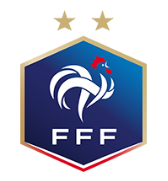 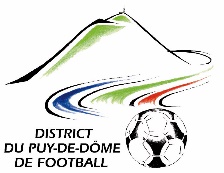 Saison 2020/2021DateLieu du plateauCLUBNOM - PrénomN° de licenceU17 F2004U18 F2003U19 F2002SENIORS F